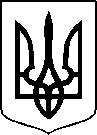 МІНІСТЕРСТВО ОХОРОНИ ЗДОРОВ’Я УКРАЇНИНАКАЗПро державну реєстрацію лікарського засобу (медичного імунобіологічного препарату) для екстреного медичного застосування  Відповідно до статті 92 Закону України «Про лікарські засоби», 
пункту 2 Порядку державної реєстрації вакцин або інших медичних імунобіологічних препаратів для специфічної профілактики гострої респіраторної хвороби COVID-19, спричиненої коронавірусом SARS-CoV-2, під зобов’язання для екстреного медичного застосування, затвердженого постановою Кабінету Міністрів України від 08 лютого 2021 року № 95, на підставі заяви та вмотивованого висновку державного підприємства «Державний експертний центр Міністерства охорони здоров’я України» за результатами експертної оцінки співвідношення “користь/ризик” та перевірки реєстраційних матеріалів лікарського засобу (медичного імунобіологічного препарату) на їх автентичність з урахуванням певних зобов’язань від 20 квітня 2021 року НАКАЗУЮ:Зареєструвати та внести до Державного реєстру лікарських засобів України лікарський засіб (медичний імунобіологічний препарат) згідно з переліком, що додається.Контроль за виконанням цього наказу покласти на заступника Міністра з питань європейської інтеграції Іващенка І.А.Міністр                                                                            Максим СТЕПАНОВПЕРЕЛІК  зареєстрованих ЛІКАРСЬКИХ ЗАСОБІВ (медичних імунобіологічних препаратів) для екстреного МЕДИЧНОГО застосування, які вносяться до державного реєстру лікарських засобів УКРАЇНи Генеральний директор Директорату фармацевтичного забезпечення		       		               Олександр  КОМАРІДА20 квітня 2021року.20200                     Київ                                        № 7782284Додаток до наказу Міністерства охорони здоров’я України «Про державну реєстрацію лікарського засобу (медичного імунобіологічного препарату) для екстреного медичного застосування»від 20 квітня 2021 р. № 778  № п/пНазва лікарського засобуФорма випуску (лікарська форма, упаковка)ЗаявникКраїнаВиробникКраїнаРеєстраційна процедураУмови відпускуРекламуванняНомер реєстраційного посвідченняВАКЦИНА АСТРАЗЕНЕКА ПРОТИ COVID-19 / COVID-19 VACCINE ASTRAZENECAрозчин для ін'єкцій, по 5 мл розчину в 10-дозовому флаконі (прозоре скло типу І) з пробкою (гумовою з алюмінієвим обжимним ковпачком), по 10 флаконів у картонній коробціАСТРАЗЕНЕКА АБ Швеціявиробництво лікарського засобу, випробування контролю якості лікарського засобу та випробування стабільності (біологічні; мікробіологічні: мікробіологічна чистота; мікробіологічні: стерильність, фізичні/хімічні), вторинне пакування:СК біосайнс Ко., Лтд. (No.97)Республіка Кореяреєстрація лікарського засобу (медичного імунобіологічного препарату) для екстреного медичного застосування:реєстрація на 1 рікЗа рецептомНе підлягаєUA/18725/01/01